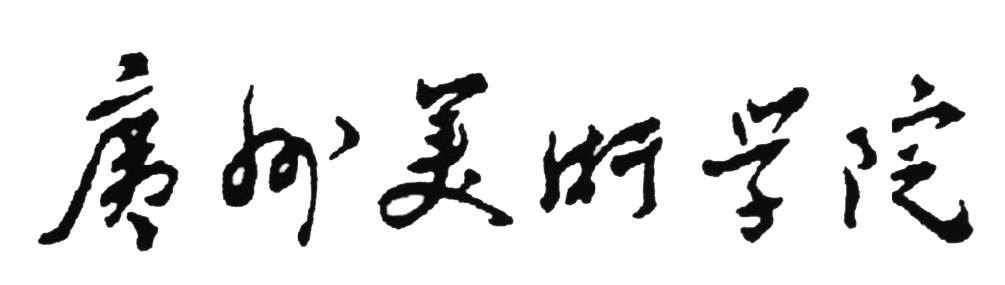 硕士研究生中期筛选考核表（本表一式三份，一份报研究生处存学校档案，一份存培养部门备案，一份留存研究生档案。）姓    名：	学   号：              	入学时间：院、  系：    	导师姓名：专    业：       	学位类别：研究方向：    课  程  考  核自我总结（包括政治思想、学风、基础理论、专门知识、外语水平、科研能力等方面内容）课  程  名  称课  程  名  称课  程  名  称课  程  名  称课  程  名  称课  程  名  称学习方式学习方式考试方式考试方式考试方式学期学期学时学时学分成绩成绩成绩公共必修课公共必修课第   学期第   学期公共必修课公共必修课第   学期第   学期公共必修课公共必修课第   学期第   学期公共必修课公共必修课第   学期第   学期公共必修课公共必修课第   学期第   学期公共必修课公共必修课第   学期第   学期专业必修课专业必修课第   学期第   学期专业必修课专业必修课第   学期第   学期专业必修课专业必修课第   学期第   学期专业必修课专业必修课第   学期第   学期专业必修课专业必修课第   学期第   学期专业必修课专业必修课第   学期第   学期专业必修课专业必修课第   学期第   学期专业必修课专业必修课第   学期第   学期专业必修课专业必修课第   学期第   学期选修课选修课第   学期第   学期选修课选修课第   学期第   学期选修课选修课第   学期第   学期选修课选修课第   学期第   学期必修环节必修环节文献阅读序号阅读书目阅读书目阅读书目阅读书目阅读书目阅读书目阅读书目阅读书目阅读书目阅读书目是否提交读书笔记是否提交读书笔记是否提交读书笔记是否完成文学阅读环节是否完成文学阅读环节必修环节必修环节文献阅读1是否完成文学阅读环节是否完成文学阅读环节必修环节必修环节文献阅读2必修环节必修环节文献阅读3必修环节必修环节文献阅读4必修环节必修环节文献阅读5必修环节必修环节文献阅读……………………………….….….必修环节必修环节学术实践/专业实践序号活动或项目名称活动或项目名称活动或项目名称时间及天数时间及天数时间及天数地点地点带队老师带队老师是否提交实践报告是否提交实践报告是否提交实践报告是否完成实践环节是否完成实践环节必修环节必修环节学术实践/专业实践1是否完成实践环节是否完成实践环节必修环节必修环节学术实践/专业实践2是否完成实践环节是否完成实践环节必修环节必修环节学术实践/专业实践3必修环节必修环节学术实践/专业实践4必修环节必修环节学术实践/专业实践5必修环节必修环节学术实践/专业实践6必修环节必修环节学术实践/专业实践7必修环节必修环节学术实践/专业实践8必修环节必修环节学术展示/专业成果序号展示成果名称展示成果名称展示成果名称时间时间地点地点地点展览或活动名称展览或活动名称展览或活动名称展览或活动名称展览或活动名称是否完成展示环节是否完成展示环节必修环节必修环节学术展示/专业成果1是否完成展示环节是否完成展示环节必修环节必修环节学术展示/专业成果2是否完成展示环节是否完成展示环节必修环节必修环节学术展示/专业成果3必修环节必修环节学术展示/专业成果4必修环节必修环节学术展示/专业成果5课程补考及重修情况课程补考及重修情况课程补考及重修情况课程补考及重修情况课程补考及重修情况还需要学习哪些课程？还需要学习哪些课程？还需要学习哪些课程？还需要学习哪些课程？还需要学习哪些课程？导师意见：（对该生政治思想表现、学风和基础理论、专门知识、外语水平、科研能力等的综合评价；是否有培养前途，能否按时完成学习任务）                            导师签字：              	   年     月    日导师意见：（对该生政治思想表现、学风和基础理论、专门知识、外语水平、科研能力等的综合评价；是否有培养前途，能否按时完成学习任务）                            导师签字：              	   年     月    日导师意见：（对该生政治思想表现、学风和基础理论、专门知识、外语水平、科研能力等的综合评价；是否有培养前途，能否按时完成学习任务）                            导师签字：              	   年     月    日导师意见：（对该生政治思想表现、学风和基础理论、专门知识、外语水平、科研能力等的综合评价；是否有培养前途，能否按时完成学习任务）                            导师签字：              	   年     月    日导师意见：（对该生政治思想表现、学风和基础理论、专门知识、外语水平、科研能力等的综合评价；是否有培养前途，能否按时完成学习任务）                            导师签字：              	   年     月    日导师意见：（对该生政治思想表现、学风和基础理论、专门知识、外语水平、科研能力等的综合评价；是否有培养前途，能否按时完成学习任务）                            导师签字：              	   年     月    日导师意见：（对该生政治思想表现、学风和基础理论、专门知识、外语水平、科研能力等的综合评价；是否有培养前途，能否按时完成学习任务）                            导师签字：              	   年     月    日导师意见：（对该生政治思想表现、学风和基础理论、专门知识、外语水平、科研能力等的综合评价；是否有培养前途，能否按时完成学习任务）                            导师签字：              	   年     月    日导师意见：（对该生政治思想表现、学风和基础理论、专门知识、外语水平、科研能力等的综合评价；是否有培养前途，能否按时完成学习任务）                            导师签字：              	   年     月    日导师意见：（对该生政治思想表现、学风和基础理论、专门知识、外语水平、科研能力等的综合评价；是否有培养前途，能否按时完成学习任务）                            导师签字：              	   年     月    日导师意见：（对该生政治思想表现、学风和基础理论、专门知识、外语水平、科研能力等的综合评价；是否有培养前途，能否按时完成学习任务）                            导师签字：              	   年     月    日导师意见：（对该生政治思想表现、学风和基础理论、专门知识、外语水平、科研能力等的综合评价；是否有培养前途，能否按时完成学习任务）                            导师签字：              	   年     月    日导师意见：（对该生政治思想表现、学风和基础理论、专门知识、外语水平、科研能力等的综合评价；是否有培养前途，能否按时完成学习任务）                            导师签字：              	   年     月    日导师意见：（对该生政治思想表现、学风和基础理论、专门知识、外语水平、科研能力等的综合评价；是否有培养前途，能否按时完成学习任务）                            导师签字：              	   年     月    日导师意见：（对该生政治思想表现、学风和基础理论、专门知识、外语水平、科研能力等的综合评价；是否有培养前途，能否按时完成学习任务）                            导师签字：              	   年     月    日导师意见：（对该生政治思想表现、学风和基础理论、专门知识、外语水平、科研能力等的综合评价；是否有培养前途，能否按时完成学习任务）                            导师签字：              	   年     月    日导师意见：（对该生政治思想表现、学风和基础理论、专门知识、外语水平、科研能力等的综合评价；是否有培养前途，能否按时完成学习任务）                            导师签字：              	   年     月    日导师小组意见：对执行培养计划的情况，以及该生的政治思想表现、学风和培养前途等方面作出综合评价                       导师小组组长签字：                   年     月    日导师小组意见：对执行培养计划的情况，以及该生的政治思想表现、学风和培养前途等方面作出综合评价                       导师小组组长签字：                   年     月    日导师小组意见：对执行培养计划的情况，以及该生的政治思想表现、学风和培养前途等方面作出综合评价                       导师小组组长签字：                   年     月    日导师小组意见：对执行培养计划的情况，以及该生的政治思想表现、学风和培养前途等方面作出综合评价                       导师小组组长签字：                   年     月    日导师小组意见：对执行培养计划的情况，以及该生的政治思想表现、学风和培养前途等方面作出综合评价                       导师小组组长签字：                   年     月    日导师小组意见：对执行培养计划的情况，以及该生的政治思想表现、学风和培养前途等方面作出综合评价                       导师小组组长签字：                   年     月    日导师小组意见：对执行培养计划的情况，以及该生的政治思想表现、学风和培养前途等方面作出综合评价                       导师小组组长签字：                   年     月    日导师小组意见：对执行培养计划的情况，以及该生的政治思想表现、学风和培养前途等方面作出综合评价                       导师小组组长签字：                   年     月    日导师小组意见：对执行培养计划的情况，以及该生的政治思想表现、学风和培养前途等方面作出综合评价                       导师小组组长签字：                   年     月    日导师小组意见：对执行培养计划的情况，以及该生的政治思想表现、学风和培养前途等方面作出综合评价                       导师小组组长签字：                   年     月    日导师小组意见：对执行培养计划的情况，以及该生的政治思想表现、学风和培养前途等方面作出综合评价                       导师小组组长签字：                   年     月    日导师小组意见：对执行培养计划的情况，以及该生的政治思想表现、学风和培养前途等方面作出综合评价                       导师小组组长签字：                   年     月    日导师小组意见：对执行培养计划的情况，以及该生的政治思想表现、学风和培养前途等方面作出综合评价                       导师小组组长签字：                   年     月    日导师小组意见：对执行培养计划的情况，以及该生的政治思想表现、学风和培养前途等方面作出综合评价                       导师小组组长签字：                   年     月    日导师小组意见：对执行培养计划的情况，以及该生的政治思想表现、学风和培养前途等方面作出综合评价                       导师小组组长签字：                   年     月    日导师小组意见：对执行培养计划的情况，以及该生的政治思想表现、学风和培养前途等方面作出综合评价                       导师小组组长签字：                   年     月    日导师小组意见：对执行培养计划的情况，以及该生的政治思想表现、学风和培养前途等方面作出综合评价                       导师小组组长签字：                   年     月    日培养部门考核意见：（考核结果：1、合格；2、跟踪培养；3、不合格）                        负责人签字：（公章）                 年     月    日培养部门考核意见：（考核结果：1、合格；2、跟踪培养；3、不合格）                        负责人签字：（公章）                 年     月    日培养部门考核意见：（考核结果：1、合格；2、跟踪培养；3、不合格）                        负责人签字：（公章）                 年     月    日培养部门考核意见：（考核结果：1、合格；2、跟踪培养；3、不合格）                        负责人签字：（公章）                 年     月    日培养部门考核意见：（考核结果：1、合格；2、跟踪培养；3、不合格）                        负责人签字：（公章）                 年     月    日培养部门考核意见：（考核结果：1、合格；2、跟踪培养；3、不合格）                        负责人签字：（公章）                 年     月    日培养部门考核意见：（考核结果：1、合格；2、跟踪培养；3、不合格）                        负责人签字：（公章）                 年     月    日培养部门考核意见：（考核结果：1、合格；2、跟踪培养；3、不合格）                        负责人签字：（公章）                 年     月    日培养部门考核意见：（考核结果：1、合格；2、跟踪培养；3、不合格）                        负责人签字：（公章）                 年     月    日培养部门考核意见：（考核结果：1、合格；2、跟踪培养；3、不合格）                        负责人签字：（公章）                 年     月    日培养部门考核意见：（考核结果：1、合格；2、跟踪培养；3、不合格）                        负责人签字：（公章）                 年     月    日培养部门考核意见：（考核结果：1、合格；2、跟踪培养；3、不合格）                        负责人签字：（公章）                 年     月    日培养部门考核意见：（考核结果：1、合格；2、跟踪培养；3、不合格）                        负责人签字：（公章）                 年     月    日培养部门考核意见：（考核结果：1、合格；2、跟踪培养；3、不合格）                        负责人签字：（公章）                 年     月    日培养部门考核意见：（考核结果：1、合格；2、跟踪培养；3、不合格）                        负责人签字：（公章）                 年     月    日培养部门考核意见：（考核结果：1、合格；2、跟踪培养；3、不合格）                        负责人签字：（公章）                 年     月    日培养部门考核意见：（考核结果：1、合格；2、跟踪培养；3、不合格）                        负责人签字：（公章）                 年     月    日研究生处审核意见：							 负责人签字：（公章）                 年     月    日研究生处审核意见：							 负责人签字：（公章）                 年     月    日研究生处审核意见：							 负责人签字：（公章）                 年     月    日研究生处审核意见：							 负责人签字：（公章）                 年     月    日研究生处审核意见：							 负责人签字：（公章）                 年     月    日研究生处审核意见：							 负责人签字：（公章）                 年     月    日研究生处审核意见：							 负责人签字：（公章）                 年     月    日研究生处审核意见：							 负责人签字：（公章）                 年     月    日研究生处审核意见：							 负责人签字：（公章）                 年     月    日研究生处审核意见：							 负责人签字：（公章）                 年     月    日研究生处审核意见：							 负责人签字：（公章）                 年     月    日研究生处审核意见：							 负责人签字：（公章）                 年     月    日研究生处审核意见：							 负责人签字：（公章）                 年     月    日研究生处审核意见：							 负责人签字：（公章）                 年     月    日研究生处审核意见：							 负责人签字：（公章）                 年     月    日研究生处审核意见：							 负责人签字：（公章）                 年     月    日研究生处审核意见：							 负责人签字：（公章）                 年     月    日